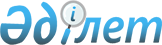 О внесении изменений в решение акима города Костаная от 10 февраля 2014 года № 2 "Об образовании избирательных участков на территории города Костаная"
					
			Утративший силу
			
			
		
					Решение акима города Костаная Костанайской области от 10 февраля 2015 года № 3. Зарегистрировано Департаментом юстиции Костанайской области 27 февраля 2015 года № 5380. Утратило силу решением акима города Костаная Костанайской области от 16 ноября 2018 года № 3
      Сноска. Утратило силу решением акима города Костаная Костанайской области от 16.11.2018 № 3 (вводится в действие по истечении десяти календарных дней после дня его первого официального опубликования).
      В соответствии со статьей 23 Конституционного закона Республики Казахстан от 28 сентября 1995 года "О выборах в Республике Казахстан" по согласованию с городской избирательной комиссией РЕШИЛ:
      1. Внести в решение от 10 февраля 2014 года № 2 "Об образовании избирательных участков на территории города Костаная" (зарегистрировано в Реестре государственной регистрации нормативных правовых актов под № 4493, опубликовано 27 марта 2014 года в газете "Наш Костанай") следующие изменения:
      в приложении к указанному решению избирательные участки № 62, №75 изложить в новой редакции, согласно приложению к настоящему решению.
      по всему тексту приложения к указанному решению изменить наименование улицы Павших борцов на улицу Шайсұлтана Шаяхметова.
      2. Контроль за исполнением настоящего решения возложить на руководителя государственного учреждения "Аппарат акима города Костаная".
      3. Настоящее решение вводится в действие по истечении десяти календарных дней после дня его первого официального опубликования.
      Избирательный участок №62
      В границах: от реки Тобол по улице Волынова, не включая дома по этой улицы, до улицы Маяковского, по улице Маяковского (нечетная сторона с № 113 по № 125) до улицы Чкалова, по улице Чкалова, не включая дома №1, 1а, 5, до реки Тобол.
      Входят дома: по улице Гашека № 1, 1/1, 1/5, 1а, 1б, 2, 2/1, 4/1, 6, 6/1, 6/2; по улице Маяковского №113, 115, 117, 117/1, 121, 123, 125; по улице Чкалова № 3.
      Местонахождение участка: г.Костанай, ул. Маяковского, 119, здание КГУ "Детско-юношеская спортивная школа №2" Управления физической культуры и спорта акимата Костанайской области.
      Избирательный участок №75
      В границах: от линии железной дороги через территорию микрорайона до улицы Мауленова, по улице Мауленова (нечетная сторона с №1 по №11) до улицы Дощанова, по улице Дощанова (нечетная сторона с №123 по №133) до улицы Бородина, по улице Бородина (нечетная сторона с №1 по №41) вдоль лога Костанай-сай до улицы Комарова, по улице Комарова через территорию микрорайона до линии железной дороги.
      Входят дома: по улице Бородина № 1, 1а, 3, 5, 5а, 7, 9, 11, 13, 15, 17, 19, 21, 25, 27, 27а, 29, 31, 33, 35, 37, 39, 41, 41а; по улице Дощанова 123, 123/1, 123/2, 123/4, 123/6, 123/8, 123/10, 123/12, 125, 127, 127/1, 129, 133; по улице Железнодорожная № 4, 6, 8, 8а, 10, 12, 14, 16, 20а, 22, 24, 26, 28, 30, 32, 34; по улице Журавлевой № 87, 89, 93, 95, 97, 128, 130, 132, 136, 138, 140; по улице Мауленова №1, 1а,  3, 3а, 5, 7, 9, 9а, 10а, 11, 11а, 11б, 12/1, 12/2, 12/3, 12/3а, 12/3б, 13, 15, 16, 17, 18, 18/1, 18/3, 19, 20, 22, 23, 23/1, 25, 25/1, 27, 27/1, 27/2, 29, 29/1, 29/3, 30, 30а, 33, 33/1, 33/3, 33/5, 33/6, 33/7, 33/б, 35, 35б; по улице Фролова № 172, 174, 176, 176/1, 176/2, 176/3, 176/4, 176/5, 176/6, 176/7, 176/8, 176/9, 178, 178/1, 180, 182, 185а, 187, 187а, 189; по улице Л. Беды № 237А.
      Местонахождение участка: г.Костанай, ул. Л. Беды, 237/2, здание частного учреждения "Колледж ЗЕРЕК".
					© 2012. РГП на ПХВ «Институт законодательства и правовой информации Республики Казахстан» Министерства юстиции Республики Казахстан
				
 А. Ахметжанов
СОГЛАСОВАНО 
Председатель городской 
избирательной комиссии 
______________В. Макерова Приложение
к решению акима города Костаная
от 10 февраля 2015 года № 3
Приложение
к решению акима города Костаная
от 10 февраля 2014 года № 2